Практическая работа № 6Построение информационной системы «Тест»Цель работыИспользуя Элементы управления и программы на VBA, создать интерфейс информационной системы (ИС) для тестирования студентов по теме лекций курса «История развития вычислительной техники». Для этого на листе Excel создать соответствующие кнопки и формы. База вопросов по теме курса с вариантами ответов заносится на один из листов. Разработанная программа должна выбирать случайным образом вопросы по выбранной теме, формировать «электронный билет» и принимать ответ от тестируемого на каждый вопрос билета. По специальным кнопкам можно проверить результат своего ответа или выйти из процесса тестирования.В «билете» 3 вопроса. Один правильный ответ – оценка 3, два – 4, три – 5. Повторно пройти тестирование, даже по другой теме, нельзя.Результаты тестирования записываются на отдельный лист.Практическая работа рассчитана на 2 занятия, т.к. предполагает большой объем самостоятельного программирования.I. Главная форма – создание кнопки для запуска тестирования1. Открыть приложение Excel2. Создать книгу с тремя листами (Рис. 3.1). Дайте название книге «ТЕСТ», каждому листу – «Главная форма», «Список студентов». 3. В папке с файлом методической работы имеется файл «База_вопросов». Открыть этот файл. На вкладке листа «Вопросы» вызвать контекстное меню, перейти к команде «Переместить/Скопировать». В поле «Переместить выбранные листы в книгу» открывшегося диалогового окна выбрать имя созданной Вами книги, установить флажок «Создать копию» (!!! НЕ ЗАБУДЬТЕ про флажок, иначе вы УДАЛИТЕ исходный лист из чужой книги) и только тогда нажать кнопку «ОК».4. На листе «Главная форма создать» кнопку «Тестирование» (рис. 3.1), используя на вкладке Разработчик в группе Элементы управления кнопку-команду Вставить  Элементы управления формы.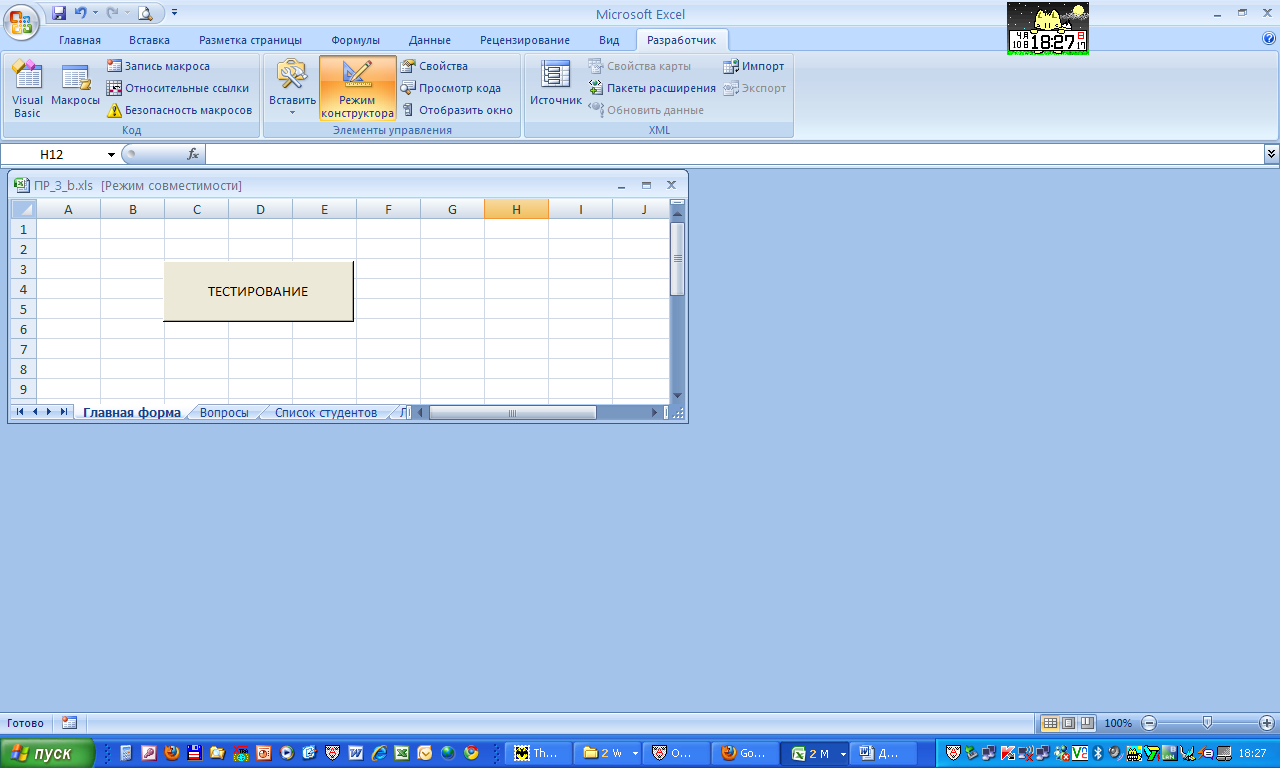 Рис. 3.1. Книга ИС «ТЕСТ»5. Отредактировать надпись на кнопке, используя команду контекстного меню Формат объекта.6. Используя команду Просмотр кода с ленточной вкладки Разработчик  Элементы управления создать процедуру обработки созданной кнопки на языке VBA:Sub Кнопка1_Щелчок()UserForm1.ShowEnd SubКнопка открывает первую пользовательскую форму. Текст этой программы записывается в отдельный модуль редактора VBA: Insert - Module.II. Первая пользовательская форма – выбор темы для тестирования1. Перейти в окно реактора VBAИспользуя команду Insert горизонтального меню окна, создать форму UserForm (рис. 3.2). На неё встроить объекты Переключатель и Кнопка. 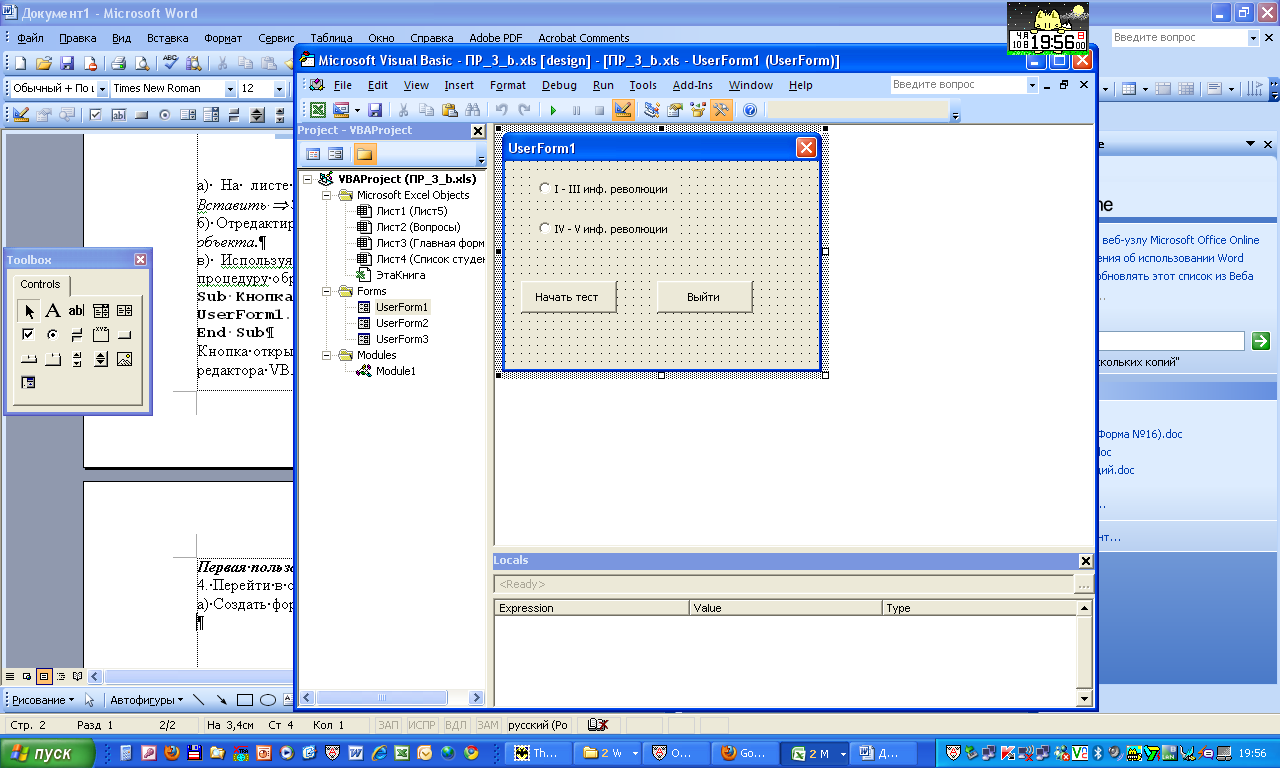 Рис. 3.2. Проект ИС «ТЕСТ» и Форма1Текст программ (с соответствующими комментариями), обрабатывающих встроенные объекты, следующий:Private Sub CommandButton1_Click()If OptionButton1.Value Then  Part = 1ElseIf OptionButton2.Value Then  Part = 2ElseMsgBox "Вы не выбрали тему!"Exit SubEnd If    Part_N ‘ программа инициализации ИСEnd SubPrivate Sub CommandButton2_Click()UserForm1.HideEnd SubРАЗОБРАТЬ И БЫТЬ ГОТОВЫМ ОБЪЯСНИТЬ ДЕЙСТВИЕ КАЖДОЙ ПРОЦЕДУРЫ ПРЕПОДАВАТЕЛЮ!2. В начало модуля, содержащего программу для кнопки Тестирование, ввести текст программы Part_N, инициализирующей работу ИС:DefInt I-MDefSng A-H, O-ZPublic Part As Byte 'Номер темы для тестирования и количество темPublic Npart As Byte 'Public n1 As Byte ' номера первого и последнего вопросов в темеPublic n_qust_part As BytePublic nstr As Byte ' номер строки экзаменуемого студента на листе Список студентовSub Part_N()Worksheets("Вопросы").ActivateNpart = Cells(1, 5) ' количество тем в базе вопросовN_qust = Cells(1, 4) ' считываем количество вопросов в базеn_qust_part = N_qust / Npart ' число вопросов в данной темеSelect Case PartCase 1n1 = 1Case 2n1 = n_qust_part + 1End SelectUserForm2.ShowEnd SubПрограмма работает с листом Вопросы – база вопросов с вариантами ответов. Содержимое базы уже должно быть скопировано из книги «База_вопросов». Структура базы показана на рис. 3.3.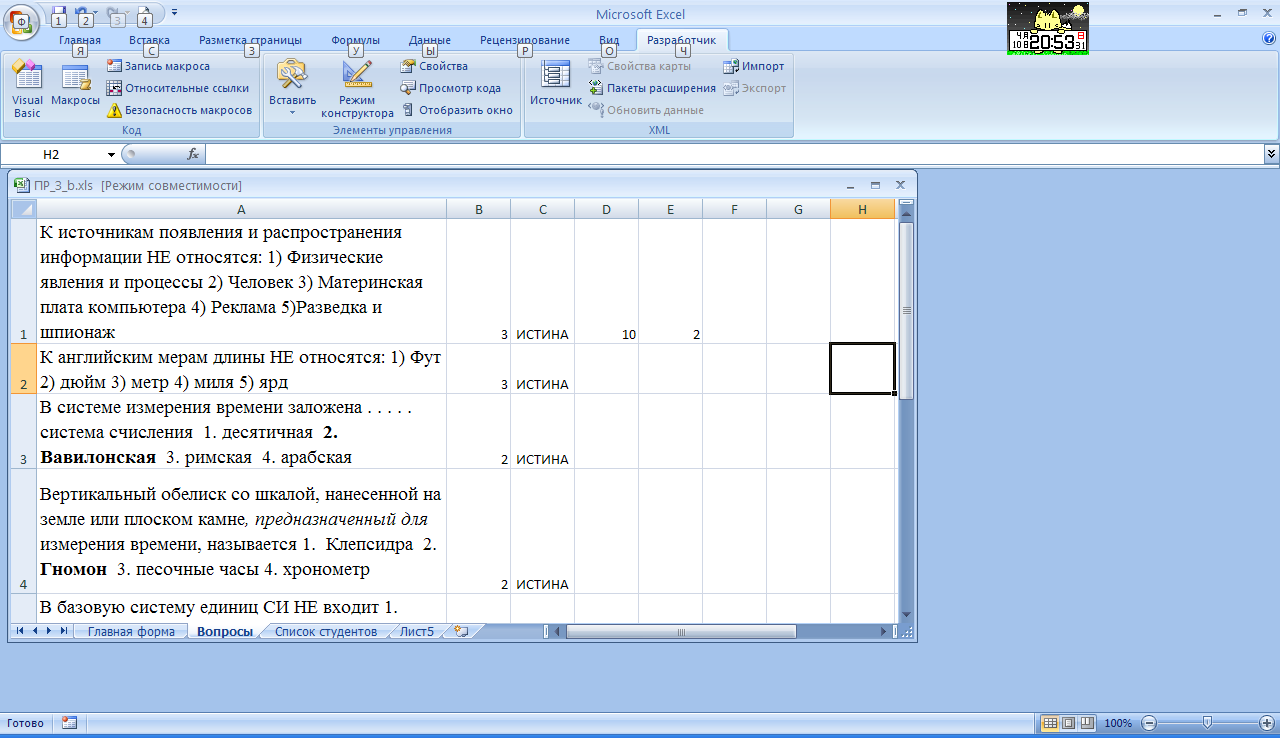 Рис. 3.3 Фрагмент базы вопросовВ столбце А записаны вопросы с вариантами ответов. В столбце В записаны – правильный ответ (правильный номер). В ячейке D1 количество вопросов в базе. В ячейке Е1 – количество тем в базе, соответствующее количеству переключателей Формы1. (Столбец С – вспомогательный – определяет количество непустых строк в столбце А, по нему рассчитывается количество вопросов в базе.)ПРОЧИТАЙТЕ ТЕКСТ ПРОГРАММЫ Part_N И РАЗБЕРИТЕСЬ В СМЫСЛЕ ИСПОЛЬЗУЕМЫХ В ПРОГРАММЕ ПЕРЕМЕННЫХ.Программа Part_N  вызывает следующую Форму2.III. Вторая пользовательская форма – регистрация студента 
для тестированияСоздайте Форму2, показанную на рис. 3.4. В ней используются элементы – Текстовое поле и Кнопка.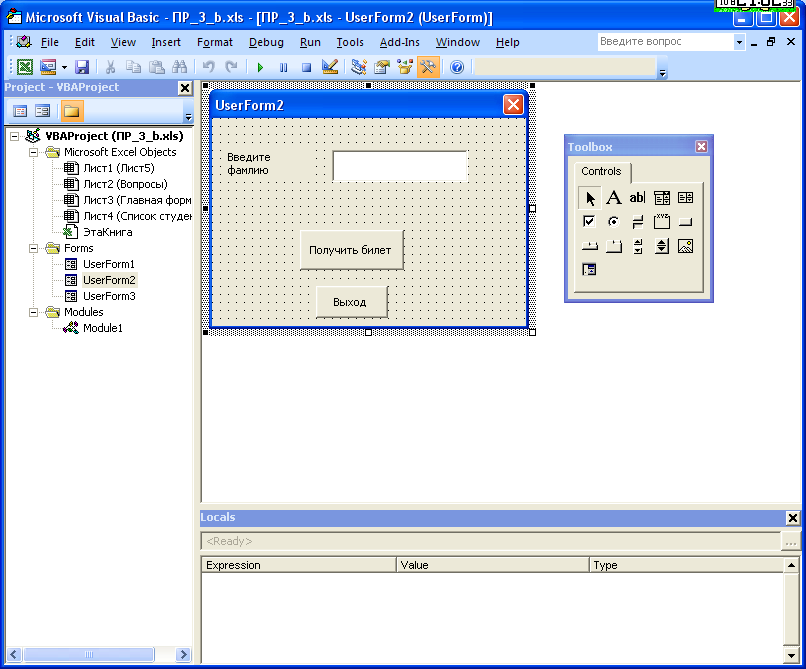 Рис. 3.4. Форма для регистрации студентаТекст программ, обрабатывающих кнопки, следующий:Private Sub CommandButton1_Click()fam = TextBox1.TextIf fam = "" ThenMsgBox "Введите фамилию еще раз и повторите команду", vbExclamationTextBox1.SetFocusExit SubEnd IfWorksheets("Список студентов").Activatenst = Cells(1, 7)If nst = Empty Then ' заполнение шапки таблицыCells(1, 1) = "Число студентов": nst = 0Cells(2, 1) = "ФИО": Cells(2, 2) = "Дата":For i = 1 To 3: Cells(2, i + 2) = i: NextCells(2, 6) = "Оценка"' чтение количества протестированных студентовElseFor i = 3 To nst + 2If UCase(Trim(fam)) = UCase(Trim(Range("a" & i))) Thenball = Cells(i, 6)MsgBox "Вы уже сдавали экзамен!" & Chr(13) & "Ваша оценка " & ball _, vbInformation + vbOKOnly, "Результат поиска"Exit SubEnd IfNextEnd If' появляется очередной студент, для него готовится строка с фамилиейnst = nst + 1Cells(1, 7) = nstnstr = nst + 2  ’Номер текущей строки листа для записи очередного студентаCells(nstr, 1) = famUserForm2.Caption = "Регистрация студента"UserForm3.ShowEnd SubPrivate Sub CommandButton2_Click()UserForm2.HideEnd SubОБРАТИТЕ ВНИМАНИЕ, как в программе для первой кнопки осуществляется проверка содержимого текстового поля: не допускается оставлять его пустым. Прежде чем будет начато тестирование нового студента, его фамилия сравнивается со списком фамилий на листе Список студентов и, если эта фамилия уже встречалась, то КАКОВА РЕАКЦИЯ ПРОГРАММЫ?IV. Третья пользовательская форма – формирование «электронного билета», ввод ответов тестируемого и проверка правильности его ответовСоздайте Форму3, показанную на рис. 3.5. В ней используются элементы – Надпись, Текстовое поле и Кнопка. Для инициализации формы запускается программа, формирующая случайным образом список из трех вопросов выбранной темы. 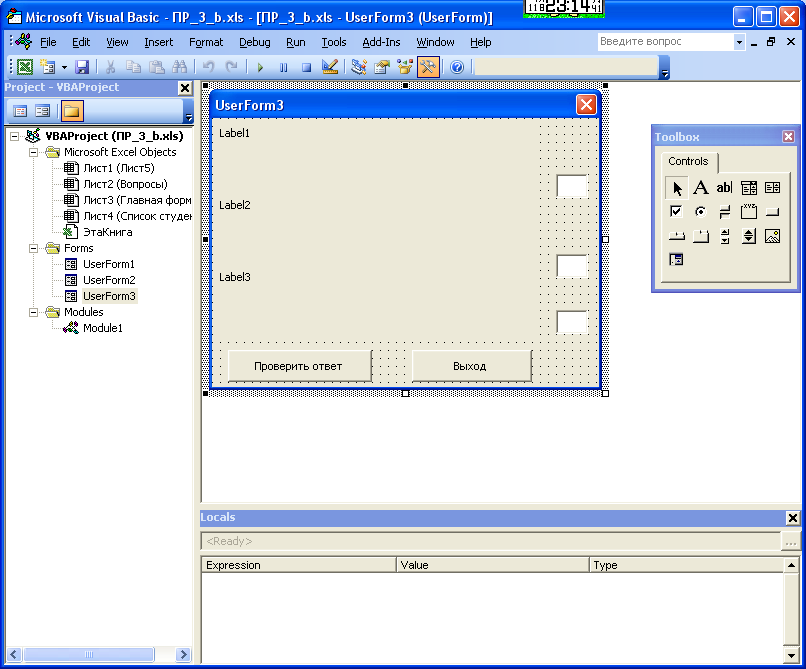 Рис. 3.5. Форма3 для генерации «электронного билета»Private Sub userform_activate()'Генерация билетов' чтение данных с листа группыRandomize TimerSheets("Вопросы").ActivateFor i = 1 To 3m1: NVopr(i) = Fix(Rnd * n_qust_part) + n1 ' номер вопроса из соответствующей частиFor j = 1 To i - 1If NVopr(j) = NVopr(i) Then GoTo m1 'исключение повторяющегося вопросаNext jNext iRem Чтение соответствующего вопроса с листа и ввод его в формуFor i = 1 To 3k = NVopr(i)Vop(i) = Range("A" & k)Otv(i) = Range("B" & k)Select Case iCase 1Label1.Caption = " 1) " + Vop(i)Case 2Label2.Caption = " 2) " + Vop(i)Case 3Label3.Caption = " 3) " + Vop(i)End SelectNext iRem чтение ответов с формыSet inpB(1) = TextBox1Set inpB(2) = TextBox2Set inpB(3) = TextBox3For i = 1 To 3: inpB(i) = Empty: Next iTextBox1.SetFocusUserForm3.Caption = "Сгенерированный билет"End SubПРОЧТИТЕ ТЕКСТ ПРОГРАММЫ И РАЗБЕРИТЕСЬ В ЕЁ АЛГОРИТМЕ!Далее представлены тексты программ, обрабатывающих кнопки формы. Операторы «шапки» программы должны, естественно, стоять в начале модуля.Dim NVopr(1 To 3) As ByteDim Vop(1 To 3) As StringDim Otv(1 To 3), Otvs(1 To 3), raz(1 To 3) As ByteDim inpB(1 To 3) As ObjectPrivate Sub CommandButton1_Click() 'Клавиша верификации ответов и записи их на листFor i = 1 To 3'Проверка ввода цифр в поля ответовIf IsNumeric(inpB(i).Text) = False ThenMsgBox "В поле ответа - не цифра", vbCriticalinpB(i).SetFocusExit SubEnd IfNextball = 2For i = 1 To 3Otvs(i) = Int(inpB(i).Text)difo = Otvs(i) - Otv(i)If difo = 0 Then raz(i) = 1 Else raz(i) = 0ball = ball + raz(i)Next iNsh = Ngr + 2Sheets("Список студентов").Activate'Запись результатов ответа в активный листCells(nstr, 2) = DateFor i = 1 To 3: Cells(nstr, i + 2) = raz(i): NextCells(nstr, 6) = ballButton = MsgBox("Получен балл = " & ball & " Выйти из Формы?", vbYesNo)If Button = vbYes ThenUserForm3.HideElse: MsgBox "Нажмите другую кнопку!", vbInformationEnd IfEnd SubPrivate Sub CommandButton2_Click()'если студент отказался отвечать, ему ставится 2Sheets("Список студентов").Activateball = Cells(nstr, 6)If ball = Empty Then Cells(nstr, 6) = 2UserForm3.HideEnd SubЗапустите проект, нажав кнопку Тестирование  на Главной форме. Пройдите тестирование с разными фамилиями по одной теме, затем – по другой теме.V. Расширение списка тем тестирования и соответствующее дополнение базы вопросов Просмотрите текст программы и подумайте, какие операторы надо изменить/вставить, если в базу вопросов будет добавлена еще одна тема (состоящая из 5 вопросов). Дополните базу следующими вопросами с 4 вариантами ответов (правильный ответ обозначен знаком +)  и модифицируйте программу.  Совет! Если лень вручную переводить представленные вопросы в формат листа «Вопросы», можете составить независимую программу, которая убирает знаки «+» и «-» из вариантов ответов, ставит вместо них соответствующие номера, создает единую символьную строку вопрос-ответ и записывает его и правильный вариант ответа в соответствующие строки и столбцы листа «Вопросы».1. Представителем первого поколения ЭВМ был:-: машина Тьюнинга-Поста+: ENIAC-: CRONIC-: Паскалина2. Электронная лампа в качестве элемента вычислительного устройства впервые использовалась-: в первых арифмометрах-: в персональных компьютерах системы Apple+: в электронно-вычислительных машинах первого поколения-: в карманных калькуляторах-: в вычислительных машинах серии ЕС ЭВМ3. Первым персональным компьютером был-: ЕС ЭВМ+: Apple-I-: ENIAC-: EDVAC4. Первая ЭВМ по схеме фон Неймана была построена в-: 1961 г.+: 1946 г.-: 1954 г.-: 1834 г.5. В машине БЭСМ-6 один байт равнялся-: 4 бита+: 6 бит-: 8 бит-: 10 битПоработать с построенным проектом по всем трем темам. Показать результаты работы преподавателю. * * *Контрольные вопросы1. Программа Sub userform_activate(). Объяснить действие оператора m1: NVopr(i) = Fix(Rnd * n_qust_part) + n12. Программа Sub CommandButton1_Click() Формы 3. Что означает условие IsNumeric(inpB(i).Text) = False в первом операторе IF?3. Какие методы используются для обращения к разным листам книги в одной программе?